COMUNIDAD AMPLIADALa comunidad ampliada es una forma de responder a la llamada que laicos y laicas sienten de vivir el evangelio desde el carisma de Champagnat, junto a hermanos que se sienten motivados a ampliar el horizonte de la comunidad, tal como se ha vivido hasta el presente, viviendo la comunión de vida con laicos. Adquiere las mismas características de la comunidad mixta, si bien no bajo el mismo techo. Es una manera privilegiada de vivir la “nueva relación” solicitada por el XXI Capítulo General.Estas comunidades nacen de la acción del Espíritu, quien está invitando a multiplicar en la Iglesia distintas formas de vivir la comunión y el mutuo enriquecimiento entre religiosos y laicos. En el fondo, estas comunidades ponen en evidencia una nueva manera de vivir como Iglesia. 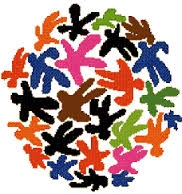 La forma de organizarse varía según provincias. En general, es el h. Provincial quien nombra a los laicos, laicas y hermanos que forman parte de estas comunidades, después de haber expresado su deseo de participar y de un tiempo de discernimiento o preparación. En la nómina anual de destinos de los hermanos, también aparecen los laicos y laicas adscritos a la comunidad a la que han sido enviados. La constitución de tal comunidad suele ser por un año, renovable.En este tipo de comunidades, el medio fundamental de unidad es el proyecto comunitario. Se reúnen de acuerdo a lo que determinan en él; puede ser una o dos veces por semana; a veces en la casa de los hermanos, otras en la casa de los laicos. Tanto los hermanos como los laicos viven en sus respectivas casas y realizan su misión o trabajo en el mismo o en distinto lugar. Además, este proyecto contempla el camino que la comunidad quiere seguir en cuanto a las diversas experiencias que apuntan a compartir vida, misión y espiritualidad.Como toda experiencia comunitaria se cultiva la acogida y la apertura para asumir búsquedas en común y tomar decisiones. Se comparten momentos de oración y de reflexión formativa, la misión con sus satisfacciones y dificultades, salidas, celebraciones, retiros. Se cuidan mutuamente, aceptando sus identidades distintas y complementarias y profundizando en ellas.